Staff Safeguarding Operational Checklist for COVID-19Has your organization developed /adapted staff health guidance specific for COVID-19? Completed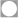  In Progress Not startedDoes your organization have a team/department dedicated to addressing staff safeguarding concerns?  Yes NoDid all staff, including consultants, and visitors receive a COVID-19 basic sensitization briefing in the last month?              Yes              NoHas your organization decided which safety measures to activate and where? Completed In Progress Not startedHave these measures been activated at both national and local levels?  National LocalIs there an emergency contact/focal point in all project sites at national and local levels?  Yes NoHave the following been communicated with all staff?Contact details of key staff – Including role and responsibilities.  Yes NoCOVID-19 guidelines  Yes NoDecision on movement restrictions for business purposes to and from COVID-19 epicenter(s) Yes NoHave referral health facilities been identified and assessed for symptomatic staff and family members in all project sites? Completed In Progress Not startedDoes your organization ensure that the sub-national teams/projects get adequate support/reinforcement if needed?  Completed In Progress Not startedDoes your organization have clearly defined communication procedures to ensure safety of staff? Yes NoDo staff have access to communication equipment such as mobile phones, satellite phones, HF and VHF radio, etc.?   Yes NoAre there standard emergency communications protocols in place? Completed In Progress Not startedHas your organization conducted a COVID-19 disease outbreak simulation exercises? Yes No Planning to conductDoes your organization have procedures on duty of care for all staff carrying out activities in affected communities?  Yes NoDo they include frontline health staff providing care in hospitals, health facilities and/or community outreach sites? Yes   NoDo they include all other staff working in affected communities, such as those visiting schools or households to carry out other thematic or operational work? Yes   NoHas your organization put in place procedures to ensure staff salaries can be paid in case bank or other services are closed due to COVID-19? Completed In Progress Not startedDoes this include procedures on storage of cash, cheque, credit card, etc.? Yes NoDoes this include procedures for safe transfer of cash? Yes NoDoes your organization have procedures for staff exposed to COVID-19? Completed In Progress Not startedDo they include protocols for quarantine?  Yes NoDo they include protocols on emergency medical evacuation? Yes NoDo they include protocols to address loss of life? Yes NoDoes your organization provide medical insurance coverage to employees working in the context of COVID-19?  Yes NoDoes this cover the cost of emergency medical evacuation?  Yes NoDoes this cover treatment cost for COVID-19?  Yes NoDoes your organization provide access to PPE for staff responding to COVID-19, or have prepositioned PPE? Completed.  In Progress  Not startedDoes your organization provide access to psychosocial support and other mental health services? Yes NoDoes your organization have policies and procedures on emergency closure of projects due to COVID-19? Completed In Progress Not startedHave roles and responsibilities for the closure exercise been established?  Completed In Progress Not startedHas a communication plan to inform key stakeholders (local/national authorities, beneficiaries etc.) been developed? Completed In Progress Not started